    FICHE SANITAIRE DE LIAISONPour le bon déroulement du séjour, des informations médicales propres à chaque enfant doivent être portées à la Connaissance de l’équipe d’encadrement. Cette fiche constitue un modèle des renseignements à collecter.Centre de vacances – camp de scoutisme-centre de loisirs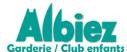 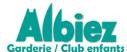 Enfant :Nom : 	Prénom : 	Date de naissance : 		Sexe : garçon fille Nom et coordonnées du médecin traitant :Vaccinations : (remplir à partir du	III. Renseignements médicauxcarnet de santé ou des certificats de vaccinations del’enfant ou joindre les photocopies des pages	L’enfant a-t-il déjà eu les pathologies suivantes:correspondantes du carnet de santé)Indiquez ici les autres difficultés de santé en précisant les dates : (maladies, accidents, crises convulsives, allergies, hospitalisations, opérations, rééducations) :IV- Recommandations des parents :Actuellement	l’enfant	suit-il	un	traitement	?	non	oui	Si	oui,	lequel	?Si l’enfant doit suivre un traitement pendant son séjour, vous devez impérativement fournir les médicaments et impérativement joindre l’ordonnance qui devra être explicite. Celui- ci sera administré par le responsable sanitaire du centre, responsable de la pharmacie inaccessible aux mineurs.V-Représentant légal de l’enfant :Nom : 	Prénom : 	Adresse (où l’on peut vous joindre pendant la période du séjour) :N° de téléphone : domicile : 		travail :  	 MAIL :  	Je	soussigné,	(nom	prénom) 	représentant	légal	de	l’enfant 	(Nom, prénom de l’enfant), déclare exacts les renseignements portés sur cette fiche et autorise le responsable du centre à présenter l’enfant à un médecin. J’autorise le médecin à prendre, le cas échéant, toutes les mesures nécessaires, en cas d’urgence médicalement justifiée par l’état de l’enfant, notamment tout examen, investigation et intervention, y compris l’anesthésie générale.Date :	SignatureRef : arrêté n°06-3425/GNC du 07 septembre 2006.RubéoleVaricelleAnginesRhumatismesAllergiesCoquelucheOtitesAsthmeRougeole